§401.  Application1.  Filing of application.  Application for vehicle registration may be made by mail or otherwise to the Secretary of State.[PL 1993, c. 683, Pt. A, §2 (NEW); PL 1993, c. 683, Pt. B, §5 (AFF).]2.  Content of application.  An application must contain information requested by the Secretary of State, including legal name, residence and address of the registrant, current mileage of a motor vehicle, a brief description of the vehicle, the maker, the vehicle identification number, the year of manufacture, and the type of motor fuel or motive power and, for trucks, truck tractors and special mobile equipment, the gross weight.  A registrant that is a corporation, trust, limited partnership or other similar entity must provide either a federal taxpayer identification number or an identification number issued by the department.  An initial application for registration must be signed by the registrant or the registrant's legal representative.  The Secretary of State shall keep initial applications on file until that registration is terminated.[PL 2015, c. 473, §4 (AMD).]3.  Issuance of registration.  The Secretary of State, on approving the application, shall issue:A.  A registration number or other distinguishing mark; and  [PL 1993, c. 683, Pt. A, §2 (NEW); PL 1993, c. 683, Pt. B, §5 (AFF).]B.  A certificate of registration that contains the name, place of residence and address of the registered owner.  [PL 1993, c. 683, Pt. A, §2 (NEW); PL 1993, c. 683, Pt. B, §5 (AFF).][PL 1993, c. 683, Pt. A, §2 (NEW); PL 1993, c. 683, Pt. B, §5 (AFF).]4.  Refusal.  The Secretary of State may refuse to register the vehicle or to issue a certificate if the applicant has not provided satisfactory information or if the Secretary of State determines that the type of vehicle should not be permitted to be on the highways of the State.[PL 1993, c. 683, Pt. A, §2 (NEW); PL 1993, c. 683, Pt. B, §5 (AFF).]5.  File.  The Secretary of State shall maintain a file of applications and registrations arranged alphabetically according to the name of the applicant and numerically according to registration number.[PL 1993, c. 683, Pt. A, §2 (NEW); PL 1993, c. 683, Pt. B, §5 (AFF).]SECTION HISTORYPL 1993, c. 683, §A2 (NEW). PL 1993, c. 683, §B5 (AFF). PL 1995, c. 482, §B3 (AMD). PL 1995, c. 645, §B7 (AMD). PL 1995, c. 645, §B24 (AFF). PL 2001, c. 361, §6 (AMD). PL 2001, c. 361, §38 (AFF). RR 2009, c. 2, §81 (COR). PL 2015, c. 473, §4 (AMD). The State of Maine claims a copyright in its codified statutes. If you intend to republish this material, we require that you include the following disclaimer in your publication:All copyrights and other rights to statutory text are reserved by the State of Maine. The text included in this publication reflects changes made through the First Regular Session and the First Special Session of the131st Maine Legislature and is current through November 1, 2023
                    . The text is subject to change without notice. It is a version that has not been officially certified by the Secretary of State. Refer to the Maine Revised Statutes Annotated and supplements for certified text.
                The Office of the Revisor of Statutes also requests that you send us one copy of any statutory publication you may produce. Our goal is not to restrict publishing activity, but to keep track of who is publishing what, to identify any needless duplication and to preserve the State's copyright rights.PLEASE NOTE: The Revisor's Office cannot perform research for or provide legal advice or interpretation of Maine law to the public. If you need legal assistance, please contact a qualified attorney.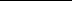 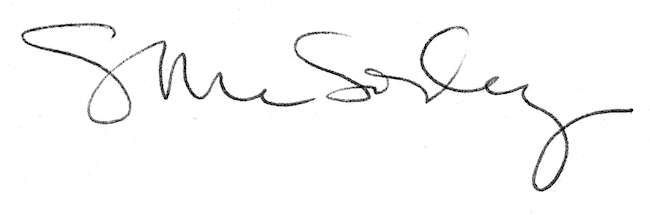 